Программа спецкурса«Актуальные вопросы применения МСФО»(20 академических часов)Тема 1. Концептуальные основы финансовой отчетностиИзменение в определении активов и обязательств, оценке и прекращении признания активов и обязательств, представлении и раскрытии данных в финансовой отчетности по МСФО. Тема 2. IFRS 15 "Выручка по договорам с покупателями"Пять шагов признания выручки: идентификация договора.  Признание затрат на заключение и выполнения договора;идентификация обязанностей к исполнению;определение цены сделки:переменное вознаграждение;компонент финансирования;неденежное возмещение;возмещение, подлежащее уплате покупателю;распределение цены сделки на обязанности к исполнению. Распределение скидок и переменного возмещения;признание выручки единовременно или по мере исполнения обязанностей по договору. Методы определения степени завершенности.Модификация договора.Особенности признания выручки у принципала и агента.Ситуационные задачиТема 3. IFRS 16 "Аренда" Определение аренды, понятия идентифицируемого актива и контроля над его использованием. Учет аренды у арендатора:основной подход:виды арендных платежей,пересмотр обязательства по аренде;выделение неарендного компонента. Упрощенный учет.Учет у арендодателя: финансовая и операционная аренда.Модификация договора.Учет операций продажи с обратной арендой.Переход на IFRS 16 "Аренда".Ситуационные задачиТема 4. IFRS 9 "Финансовые инструменты"Классификация и последующий учет финансовых инструментов (долговые, долевые, производные).Обесценение финансовых активов по модели ожидаемых кредитных потерь:сравнение модели ожидаемых кредитных потерь по IFRS 9 с моделью понесенных убытков по IAS 39; основа оценки ожидаемых кредитных убытков;подходы к обесценению финансовых активов:основной подход;упрощенный подход;подход, применяемый для финансовых активов, кредитно обесцененных при первоначальном признании.Модификация предусмотренных договором денежных потоков по финансовому активу.Учет финансовых обязательств (особенности учета изменения собственного кредитного риска)Учет беспроцентных займов и займов со ставкой ниже рыночной. Ситуационные задачи.Учебный центр «СТЕК»: (495) 921-23-23, 953-30-40, 953-50-60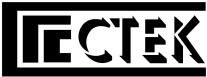 Утверждаю:директор НОЧУ ДПО «ЦПП «СТЕК»С.А. ГрадополовУтверждаю:директор НОЧУ ДПО «ЦПП «СТЕК»С.А. Градополов